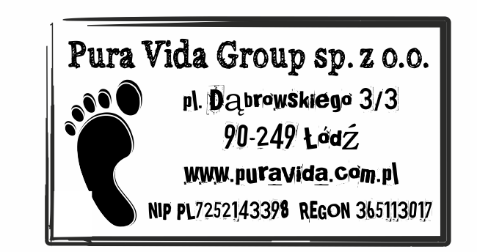 KARTA WYJAZDUO ubezpieczenie od kosztów rezygnacji i ubezpieczenie od chorób przewlekłych trzeba pytać. Cena zależy od kursu EURO. TERMIN WYJAZDU04 – 10.04.2019GRUPAWyjazd został zaproponowany również innym Uniwersytetom LINIA LOTNICZAWizzairLOTNISKOKatowiceWYLOT04.04.2019, godz. 12.45PRZYLOT10.04.2019, godz. 18.30BAGAŻbagaż podręczny o maksymalnych wymiarach 40 x 30 x 20 cm, który należy umieścić pod fotelem przed sobą oraz walizkę na kółkach o maksymalnych wymiarach 55 x 40 x 23 cm max 10 kgWYCIECZKI 140 Euro, płatne u pilota NAPIWKI15 EUR/os 